          проект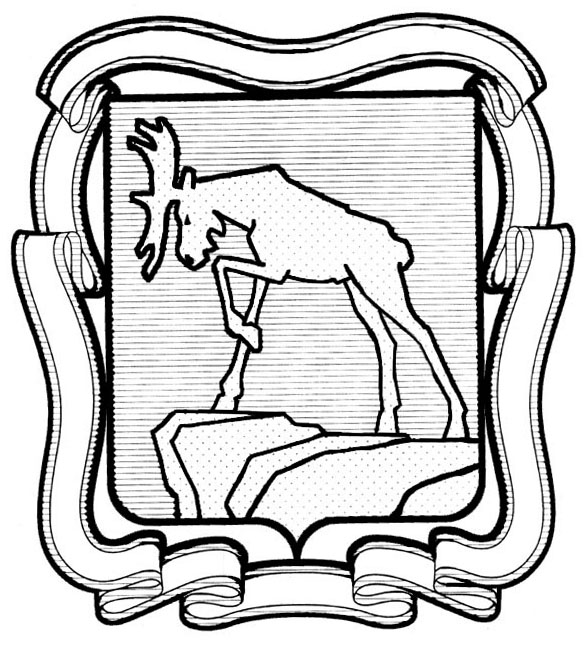 СОБРАНИЕ ДЕПУТАТОВ МИАССКОГО ГОРОДСКОГО ОКРУГАЧЕЛЯБИНСКАЯ ОБЛАСТЬ СЕССИЯ СОБРАНИЯ ДЕПУТАТОВ МИАССКОГОГОРОДСКОГО ОКРУГА  ПЯТОГО СОЗЫВАРЕШЕНИЕ №                                                                                                              от  О внесении изменений в решение Собрания депутатов МГО от 24.11.2023г. № 2 «Об установлении расходных обязательств Миасского городского округа на 2024 год и плановый период 2025 и 2026 годов по исполнению государственных полномочий»Рассмотрев предложение  Главы Миасского городского округа Е.В. Ковальчука о внесении изменений в решение Собрания депутатов МГО от 24.11.2023г. № 2 «Об установлении расходных обязательств Миасского городского  округа на 2024 год и плановый период 2025 и 2026 годов по исполнению государственных полномочий», учитывая рекомендации постоянной комиссии по вопросам экономической и бюджетной политики, в соответствии: со ст. 86 Бюджетного Кодекса Российской Федерации,  с положением «О бюджетном процессе в Миасском городском округе», утвержденным решением Собрания депутатов Миасского городского округа от 30.10.2015 № 9, руководствуясь Федеральным законом от 06.10.2003 г. №131-ФЗ «Об общих принципах организации местного самоуправления в Российской Федерации» и Уставом Миасского городского округа, Собрание депутатов Миасского городского округа                                                             РЕШАЕТ:1. Внести изменения в решение Собрания депутатов МГО от 24.11.2023г. № 2  «Об установлении расходных обязательств Миасского городского округа на 2024 год и плановый период 2025 и 2026 годов по исполнению государственных полномочий», а именно в приложении 1: 1) пункт 25 изложить в следующей редакции:2.  Настоящее Решение вступает в силу с 01.07.2024 года.3. Контроль  исполнения настоящего решения возложить на постоянную комиссию по вопросам экономической и бюджетной политики.Председатель Собрания депутатов Миасского городского округа                                                                                Д.Г. ПроскуринГлава Миасского городского округа                                                                     Е.В. Ковальчук 25Управление социальной защиты населения Администрации Миасского городского округаЕжемесячная и ежегодная денежная выплата многодетной семье в соответствии с Законом Челябинской области от 31 марта 2010 года № 548-ЗО «О статусе и дополнительных мерах социальной поддержки многодетной семьи в Челябинской области»Ежемесячная денежная выплата  на компенсацию расходов по оплате жилья и коммунальных услуг с учетом расходов по зачислению денежных средств. Назначение ежегодной денежной выплаты на приобретение одежды для посещения учебных занятий, а также спортивной формы для ребенка, обучающегося в общеобразовательной организации по очной форме обучения